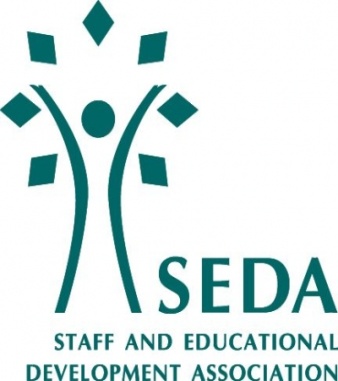 Senior Fellowship of SEDA: Registration Form Name Email:Telephone number:Postal address:Post code:Institution (if applicable):SEDA involvement / interests:I have completed the self-diagnostic application form and discussed this with the Fellowships Co-ordinator: Yes/NoPayment OptionsPayment OptionsPayment must be in UK pounds sterling and can be made either by:Payment must be in UK pounds sterling and can be made either by:Cheque made payable to ‘SEDA’ and drawn on a UK bankInvoice (include an official purchase order:…………………………………….)Invoice Address:Invoice Address:Credit card  (a link for payment will be emailed to you)Cardholder’s Name:Cardholder’s Name:Cardholder’s  Email Address:Cardholder’s  Email Address:SignatureDateNote on withdrawals/deferrals from annual SFSEDA cohort:If you withdraw within two weeks of the cohort start date a refund less [e.g.15%] administrative charge will be made, after that the option to defer to the next instantiation of the cohort will be offered and no refund can be given if this option is not taken up. In the case of an exceptional circumstance the SEDA office will consider these on a case by case basis but a minimum of a 15% administrative charge will apply to any refund.Data-protectionWe ensure that we comply with all applicable data protection laws when handling your information. Your personal data will be processed in accordance with the General Data Protection Regulation 2016/679 of the European Union and the Data Protection Act 2018.  For more information about this, your rights, and our approach to Data Protection and Privacy, please see our Privacy Notice: https://www.seda.ac.uk/resources/files/SEDA%20Privacy%20Notice%201.0.pdfNote on withdrawals/deferrals from annual SFSEDA cohort:If you withdraw within two weeks of the cohort start date a refund less [e.g.15%] administrative charge will be made, after that the option to defer to the next instantiation of the cohort will be offered and no refund can be given if this option is not taken up. In the case of an exceptional circumstance the SEDA office will consider these on a case by case basis but a minimum of a 15% administrative charge will apply to any refund.Data-protectionWe ensure that we comply with all applicable data protection laws when handling your information. Your personal data will be processed in accordance with the General Data Protection Regulation 2016/679 of the European Union and the Data Protection Act 2018.  For more information about this, your rights, and our approach to Data Protection and Privacy, please see our Privacy Notice: https://www.seda.ac.uk/resources/files/SEDA%20Privacy%20Notice%201.0.pdfFor office use onlyApplicant has discussed their prospective application with the Fellowships Co-ordinatoryes/noApplicant has paid one-off registration and assessment fee yes/noApplicant is in good standing regarding Senior Fellowship feeyes/noApplicant is in good standing regarding Individual Membership of SEDA fee yes/no